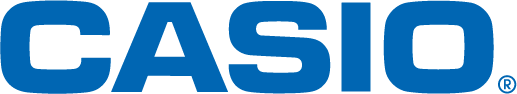 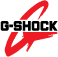 G-SHOCK X FUTURAG-SHOCK y la leyenda del graffiti, Futura, se unen para crear una colaboración con diseños originales y la resistencia de siempre acompañado de los trazos particulares del artista estadunidense.Ciudad de México, a 2 de julio de 2016.– En conmemoración de su tercer lanzamiento en colaboración con G-SHOCK, los relojeros de la marca japonesa y el legendario artista del graffiti, Futura, presentan el modelo GD-X6900FTR-1: una pieza que refleja la esencia creativa detrás de este visionario del arte callejero.Futura ganó fama en las décadas de los 70 y 80, al ser uno de los pioneros del graffiti. Junto a sus contemporáneos –entre los cuales se encuentran Basquiat, Haring, Dondi y Scharf–, la obra de Futura ha sido venerada por su estilo explosivo y poderosa expresividad. Actualmente, su carrera ha evolucionado como resultado de colaboraciones comerciales y producciones artísticas, altamente coleccionables, de la mano de socios como la banda musical The Clash, el equipo estadounidense varonil de soccer de la Copa Mundial, el basquetbolista LeBron James, las Naciones Unidas, la organización mundial contra el VIH (RED), y la marca Converse.El GD-X6900FTR-1, de edición limitada, presenta un diseño original del artista de Brooklyn, con su emblemática firma y el aclamado gráfico de átomos que lo distingue.El GD-X6900FTR-1 ofrece resistencia contra golpes gracias a su tecnología Alfa-Gel que absorbe impactos, puede ser sumergido hasta 200 metros bajo el agua, cuenta con retroiluminación auto LED, alerta flash, dos alarmas multifuncionales y otra con botón de repetición, hora mundial (29 husos horarios y 48 ciudades), cronómetro de 1/100 segundos (24 horas), temporizador (24 horas), formato 12/24 horas, función de silencio, batería con duración de 10 años y caja de 53.9 milímetros.Para conmemorar el lanzamiento de la colaboración G-SHOCK x Futura, se realizó  un video para demostrar su versatilidad. Para verlo, visita: bit.ly/xFUTURA.El reloj de G-SHOCK X Futura, GDX6900FTR-1, estará disponible a partir del 15 de junio de 2016, a un precio aproximado de $3,239, en exclusiva en la G-Factory, ubicada en Plaza La Isla Cancún.Especificaciones del modelo GDX6900FTR-1Resistencia a golpesResistencia al agua (200 metros)Retroiluminación auto LEDAlerta flashDos alarmas multifuncionalesUna alarma con botón de repeticiónHora mundial (29 husos horarios / 48 ciudades + UTC)Cronómetro de 1/100 segundo (24 horas)Temporizador (24 horas)Formato 12-24 horasFunción de silencioBatería con duración de 10 añosCaja de 53.9 milímetrosMantente conectado a través de:Twitter: @CasioGShockMXFacebook: CASIO G-SHOCKwww.gshock.mx Acerca de Casio MéxicoCasio Computer Co., Ltd. es uno de los líderes mundiales en productos de electrónica de consumo y soluciones tecnológicas para empresas. Desde su fundación en 1957, la compañía se ha esforzado por trabajar en su  filosofía basada en la “creatividad y contribución” a través de la introducción de productos innovadores e imaginativos. Con presencia en más de 25 países ubicados en Asia, Norteamérica y Europa, cuenta con una plantilla conformada por más de 12 mil empleados alrededor del mundo. Su amplio portafolio de productos incluye: calculadoras, cámaras digitales, diccionarios electrónicos, relojes, rotuladores, proyectores, instrumentos musicales, cajas registradoras, proyectores profesionales, entre otros. La división de relojes Casio México es subsidiada por Casio América Inc. Para más información, visita www.gshock.mx Acerca de Casio America, Inc.Casio America, Inc., Dover, N.J., es una subsidiaria estadounidense de Casio Computer Co., Ltd., de Tokio, Japón, uno de los manufactureros líderes a nivel mundial de electrónicos y soluciones de equipo para negocios. Establecida en 1957, Casio America, Inc. comercia calculadoras, teclados, dispositivos de presentación móviles, impresoras para etiquetas y discos, relojes, cajas registradoras y otros productos electrónicos de consumo. Casio se ha esforzado por desarrollar su filosofía corporativa de "creatividad y contribución" a través de la introducción de productos innovadores e imaginativos. Para más información, visite www.casiousa.com.Acerca de FuturaFutura (estadounidense nacido en 1955), alias de Leonard McGurr, es un renombrado artista internacional que actualmente vive y trabaja en Nueva York. Como pionero en los cánones del graffiti, Futura trabaja de cerca con este enigmático movimiento artístico callejero de los 80. Originalmente conocido como Futura 2000, su carrera ha avanzado en años recientes como creador de poderosas obras expresionistas en lienzos. Su talento ha sido venerado por su habilidad trascendental para interrelacionar géneros como el arte callejero, comercial y fino. Para más información, favor de seguir a Futura en Instagram (@futuradosmil) o contactar a Iconoclast Artist Management (www.icnclst.com), su empresa de representación comercial con oficinas en Nueva York, Los Ángeles y Tokio.CONTACTOJorge AlvarezAnother Company(55) 6392 1100 ext. 2407jorge@anothercompany.com.mxSHOWROOMTe invitamos a conocer las novedades de G-SHOCK en el showroom ubicado en las oficinas de Another Company, en donde podrás descubrir y experimentar los nuevos modelos que esta marca de resistentes relojes tiene para ti.Para una mejor experiencia te recomendamos llamar para solicitar una visita.Showroom Another CompanyRío Rhin 27, Col Cuauhtémoc(55) 6392 1100 ext. 2600showroom@anothercompany.com.mx